ИЗВЕЩЕНИЕ № 2о внесении изменений в Извещение и Документацию о сборе предложений на покупку: имущественного комплекса, расположенного по адресу: Красноярский край, Рыбинский район, 0,7 км северо-восточнее устья реки Богунай; Красноярский край, Рыбинский район, устье реки Богунай, в 0,7 км по направлению на северо-восток, утвержденные генеральным директором АО «ПО ЭХЗ» 05.03.2020г.В пункте 1.1.6. «Наименование, состав и характеристика имущества (в том числе сведения о земельных участках и правах на них)» Документации о сборе предложений перечень прочего (движимого) имущества, входящего в состав имущественного комплекса, изложить в следующей редакции: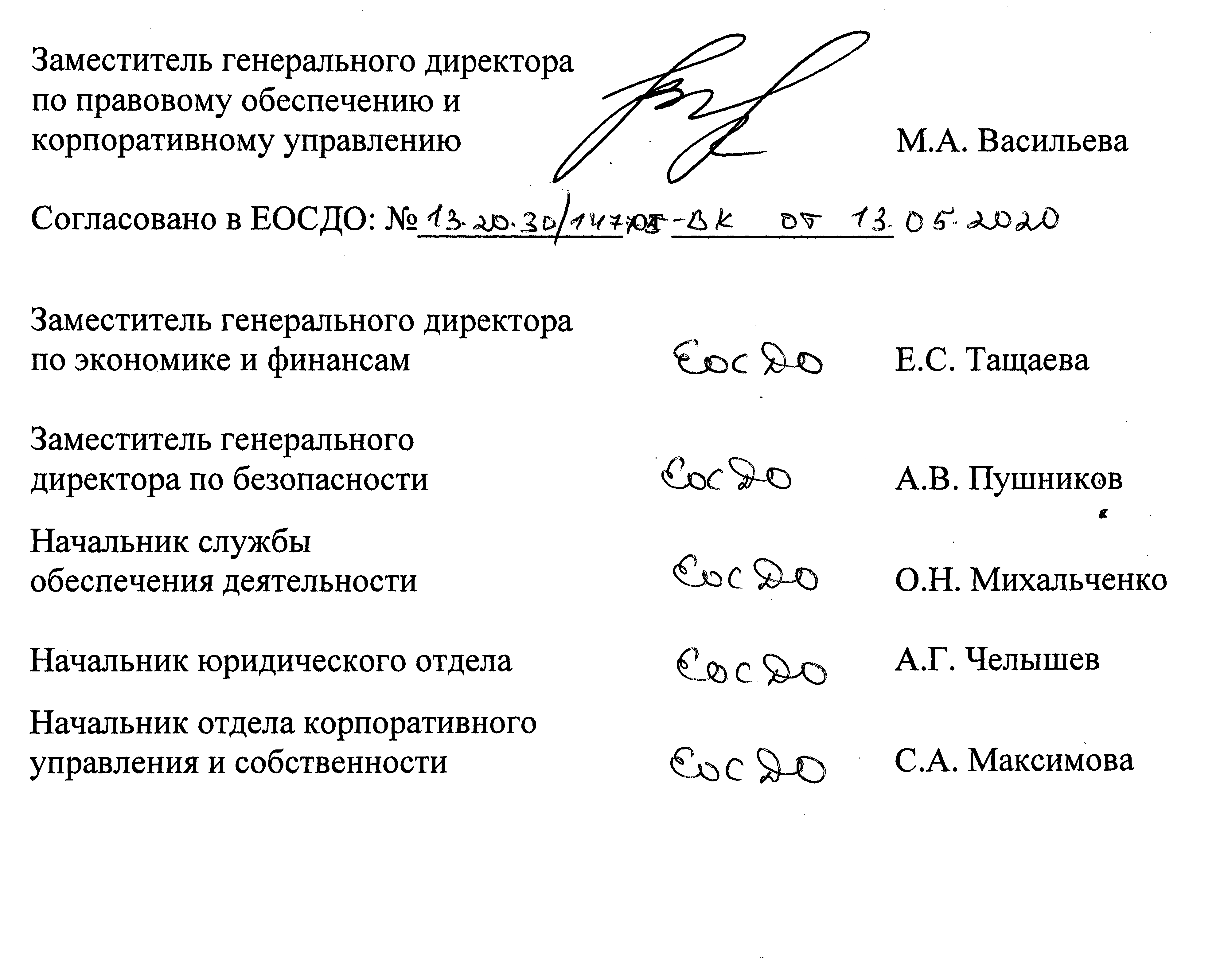 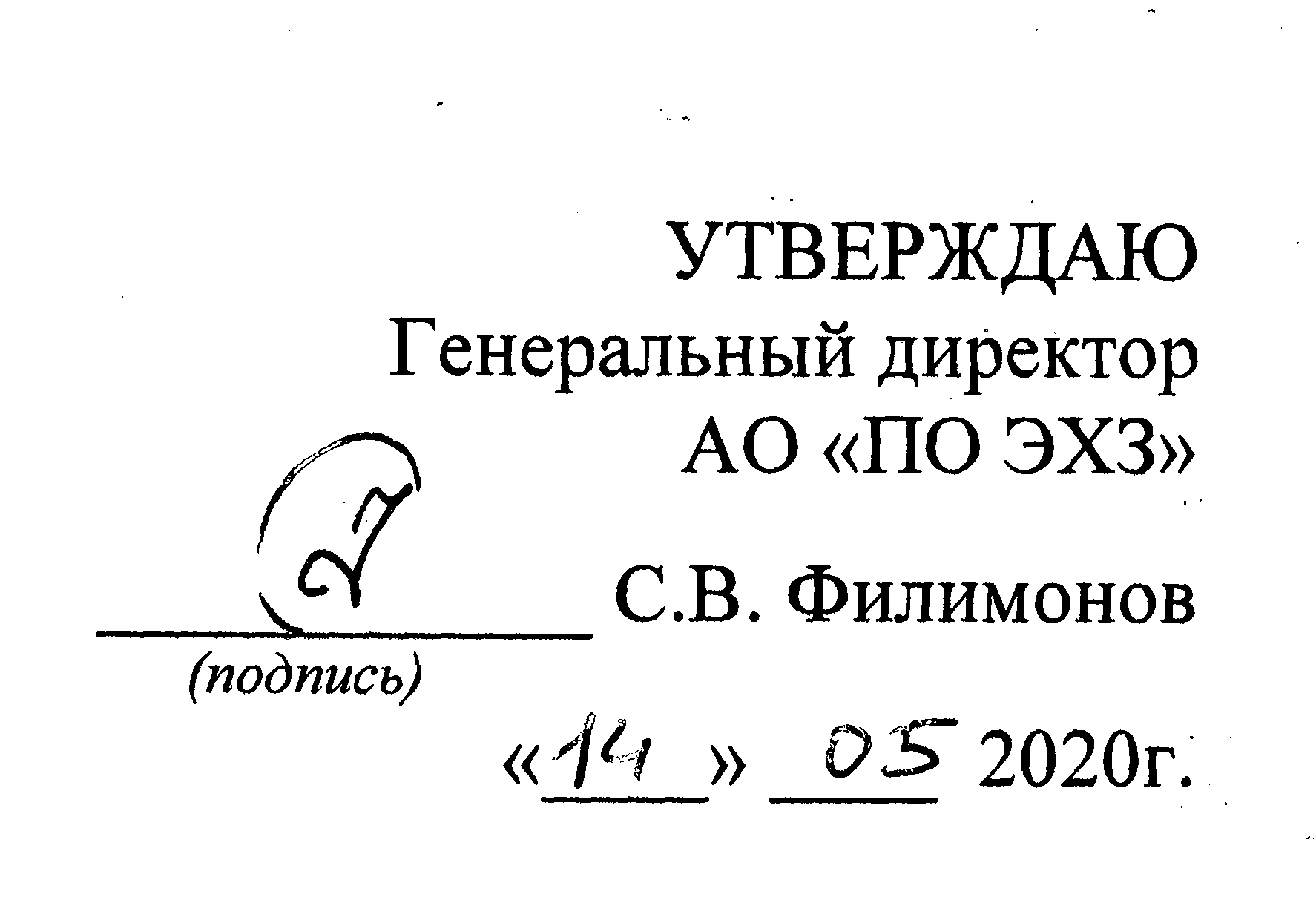 «Прочее (движимое) имущество, входящее в состав имущественного комплекса«Прочее (движимое) имущество, входящее в состав имущественного комплекса«Прочее (движимое) имущество, входящее в состав имущественного комплекса«Прочее (движимое) имущество, входящее в состав имущественного комплекса«Прочее (движимое) имущество, входящее в состав имущественного комплексаНаименованиеКоличествоИнвентарный номер/код ОЗМТехнические характеристикиТехнические характеристикиОграждение рыборазводного хозяйства19049877L= 650 м. материал-сетка-рабицаL= 650 м. материал-сетка-рабицаСклад кормов19049884Деревянное здание, размером 6х30м, кровельный материал крыши - шиферДеревянное здание, размером 6х30м, кровельный материал крыши - шиферХолодильная установка116360компрессор марки МВВкомпрессор марки МВВХолодильная установка116361компрессор марки МВВкомпрессор марки МВВХолодильная установка116362компрессор марки МВВкомпрессор марки МВВХолодильная машина МВВ-4-1-2116814компрессор марки МВВкомпрессор марки МВВХолодильная машина МВВ-4-1-2116824компрессор марки МВВкомпрессор марки МВВХолодильная машина МВВ-4-1-2177771131компрессор марки МВВкомпрессор марки МВВТранспортер116009ленточный шириной 1м, L=80мленточный шириной 1м, L=80мТранспортер116010ленточный шириной 1м, L=80мленточный шириной 1м, L=80мТранспортер ТСУ-20116291ленточный шириной 1м, L=80мленточный шириной 1м, L=80мТранспортер ТСУ-20116590ленточный шириной 1м, L=80мленточный шириной 1м, L=80мОграждение  кролиководческой фермы19049874L=730 м. Ж/б плиты, сетка L=730 м. Ж/б плиты, сетка Установка холодильная с агрегатом UJ 9238 Е19056897Установка холодильная с агрегатом UJ 9238 EУстановка холодильная с агрегатом UJ 9238 EУстановка холодильная с агрегатом TAG 2516 ZBR19056898Установка холодильная с агрегатом TAG 2516 ZBRУстановка холодильная с агрегатом TAG 2516 ZBRУстановка холодильная с агрегатом TAG 2516 ZBR19056899Установка холодильная с агрегатом TAG 2516 ZBRУстановка холодильная с агрегатом TAG 2516 ZBRШкаф холодильный шх-08117030Марка ШХ-08Марка ШХ-08Камера холодильная кхн-2-6см117041Марка КХН-2-6Марка КХН-2-6Электрический котел377110738Марка ЭКВ-100Марка ЭКВ-100Насос к котлам377043981Марка К8/18Марка К8/18Эл. калорифер для сушки шкурок177110729Электротэны 6/12кВ, эл.двигатель 1,5 кВтЭлектротэны 6/12кВ, эл.двигатель 1,5 кВтТаль электрическая г/п 0,5т177065492Г/п 0,5тГ/п 0,5тНория вертикальная177044074конвеер элеваторного типа L=6мконвеер элеваторного типа L=6мДробилка КДУ-2М177027559Марка КДУ-2ММарка КДУ-2МПодъемник, опрокидывающий автомобиль177113864предназначен для разгрузки грузовых автомобилейпредназначен для разгрузки грузовых автомобилейТранспортер горизонтальный177065585ленточный шириной 0,6м, L=15мленточный шириной 0,6м, L=15мТрансформатор 180 ква13411042ТМ 160 кВАТМ 160 кВАТрансформатор 117990ТМ 630кВА 6/0,4ТМ 630кВА 6/0,4Шеды1904987613 шт., деревянные, 5 шт.-размером 2,5х30м и 8 шт.-2,5х50м, внутри металлические стойки13 шт., деревянные, 5 шт.-размером 2,5х30м и 8 шт.-2,5х50м, внутри металлические стойкиГараж из штампнастила177771124размер 8мх9м. Материал-рифленная дюральразмер 8мх9м. Материал-рифленная дюральКонтейнер д/отходов15221060Материал - сталь, объём 0,75 куб.мМатериал - сталь, объём 0,75 куб.мКонтейнер д/отходов177/01084Материал - сталь, объём 0,75 куб.мМатериал - сталь, объём 0,75 куб.мЁмкость д/воды177/01056Материал - сталь,  объем 500 л.Материал - сталь,  объем 500 л.Ёмкость под дизельное топливо177771127Материал - сталь,  объем 3,5 куб.мМатериал - сталь,  объем 3,5 куб.мБлоки триерные к-21-А116438Камера хол. кхн-8,81 Polair с моноблоком мм 218 SF Polair19072194Модель кхн-8,81 Polair с моноблоком мм 218 SF PolairМодель кхн-8,81 Polair с моноблоком мм 218 SF PolairКамера хол. кхн-11,75 Polair с моноблоком мм 214 Polair19072195Модель кхн-11,75 Polair с моноблоком мм 214 PolairМодель кхн-11,75 Polair с моноблоком мм 214 PolairВанна моечная HCO 1M430-12/6БЛ HiCold11000241241Модель HCO 1M430-12/6БЛ HiColdМодель HCO 1M430-12/6БЛ HiColdМонитор 19" SyncMaster B1940R Samsung11000251183Модель Монитор 19" SyncMaster B1940R SamsungМодель Монитор 19" SyncMaster B1940R SamsungСтеллаж модульный CMC-12/4H Rada21000260557Модель CMC-12/4H RadaМодель CMC-12/4H RadaШкаф буфетный с дверцами под стекло, цвет махагон19071705цвет махагонцвет махагонНаружный водопровод19071299Труба пполиэтиленовая L=187,2 мТруба пполиэтиленовая L=187,2 мНаружная сеть канализации с септиком19071300Труба асбецоментная L=222 м. Стальной септик V=75м³Труба асбецоментная L=222 м. Стальной септик V=75м³Система видеонаблюдения19071583Видеорегистратор STR-1688 Smatec. Источник бесперебойного питания Back-UPSI - 1шт. Видеокамера ACV-262LWH-8шт.
Аккумулятор 18 А/ч 12В - 1 шт.  Блок БЗК - 1 шт.Видеорегистратор STR-1688 Smatec. Источник бесперебойного питания Back-UPSI - 1шт. Видеокамера ACV-262LWH-8шт.
Аккумулятор 18 А/ч 12В - 1 шт.  Блок БЗК - 1 шт.Сеть пожарной сигнализации бытового здания и здания бани19071587Комплект пожарной сигнализации на 122 (·) контроля, щит ЩКПС; устройство коммутационное УК-ВК - 5 шт; извещатель пож-тепловой ИП-103 - 16 шт; извещатель ИПР-3СУ -9шт; оповещатель "Корбу"-6шт; прибор RS-202; антенна Альтоника; извещатель ИП-212-3СМ -99 шт;аккумулятор АКБ7-12; прибор ВЭРС-ПК-8Комплект пожарной сигнализации на 122 (·) контроля, щит ЩКПС; устройство коммутационное УК-ВК - 5 шт; извещатель пож-тепловой ИП-103 - 16 шт; извещатель ИПР-3СУ -9шт; оповещатель "Корбу"-6шт; прибор RS-202; антенна Альтоника; извещатель ИП-212-3СМ -99 шт;аккумулятор АКБ7-12; прибор ВЭРС-ПК-8Система охранной сигнализации бытового здания и здания бани19071588Аккумулятор 18А/ч-5шт; блок БЗК-4шт; блок индикации С-2000 - 1шт; датчик движения Reflex-15шт; извещатель ИО-102 - 81шт; извещатель Стекло-3 -44шт; преобразователь С-2000 - 6шт; прибор Сигнал-20П; прибор С-2000 - 7шт; пульт контроля и управления С-2000; РИП-12 -4шт; считыватель -12шт.
Бокс для аккумулятора 2х17 А/ч-3 шт. Ключ Touch Memory (DS19990A)-48 шт. Блок иннексации с клавиатурой - 1шт.Аккумулятор 18А/ч-5шт; блок БЗК-4шт; блок индикации С-2000 - 1шт; датчик движения Reflex-15шт; извещатель ИО-102 - 81шт; извещатель Стекло-3 -44шт; преобразователь С-2000 - 6шт; прибор Сигнал-20П; прибор С-2000 - 7шт; пульт контроля и управления С-2000; РИП-12 -4шт; считыватель -12шт.
Бокс для аккумулятора 2х17 А/ч-3 шт. Ключ Touch Memory (DS19990A)-48 шт. Блок иннексации с клавиатурой - 1шт.Волокно-оптическая линия связи19071597Общая протяженность трассы -4641,7 м.Общая протяженность трассы -4641,7 м.Наружная сеть освещения пешеходных дорожек19071598Ящик ЯУО.Светильники на металлических опорах - 17 штЯщик ЯУО.Светильники на металлических опорах - 17 штВнешнее эл.снабжение 0,4кВ бытового здания и здания бани19071599Общая протяженность- 490 м.(Кабель 2ВБШВ и ВВГнг-LS)Общая протяженность- 490 м.(Кабель 2ВБШВ и ВВГнг-LS)Благоустройство территории19071600S=5749,12 м². Бетон, брусчатка
4383,48 м² - проезды и площадки, подъездная дорога к КТПН, пожарный проезд, брусчатка, подъездная дорога к септику, проезд из плит + 1365,64 м² - спортивная площадка из бетона, тротуар из бетона, площадка их щебняS=5749,12 м². Бетон, брусчатка
4383,48 м² - проезды и площадки, подъездная дорога к КТПН, пожарный проезд, брусчатка, подъездная дорога к септику, проезд из плит + 1365,64 м² - спортивная площадка из бетона, тротуар из бетона, площадка их щебняВнешнее электроснабжение 6 кВ бытового здания и здания бани (воздушная линия)19071640Кабель SAXKA-70, L=369м.Кабель SAXKA-70, L=369м.Внешнее электроснабжение 6 кВ бытового здания и здания бани (трансформаторная подстанция)19071645Подстанция наружной установки КТП-КК-2А-630/6/0,4; разъединитель РЛНД-СЭЩ-1-10/400Подстанция наружной установки КТП-КК-2А-630/6/0,4; разъединитель РЛНД-СЭЩ-1-10/400Хозяйственное здание19049871Деревянное здание, размером 6х8мДеревянное здание, размером 6х8мНаружное освещение рыборазводного хозяйства и кролиководческой фермы19051279КТПНу-630/6/0,4 №1; выключатель АП-50Б 10А; ПР 8503; пускатель ПМ 12-063 - 3шт; шина переходная ПШ-2 к ВА 61F29- 3штКТПНу-630/6/0,4 №1; выключатель АП-50Б 10А; ПР 8503; пускатель ПМ 12-063 - 3шт; шина переходная ПШ-2 к ВА 61F29- 3штОпора 35 кВ17153ж/б опора с мелаллическими траверсамиж/б опора с мелаллическими траверсамиОпора 35кВ17154ж/б опора с мелаллическими траверсамиж/б опора с мелаллическими траверсамиОпора 35кВ17155ж/б опора с мелаллическими траверсамиж/б опора с мелаллическими траверсамиЛЭП 6кВ117264Кабель СБ-6 3х50 - 70м; опора деревянная - 120 шт; кабель А-50 - 10309м; кабель ААБ 3х50 - 59м; кабель СБ-2 3х50 - 25м; разъединитель РЛНД-10 400А - 10 шт.Кабель СБ-6 3х50 - 70м; опора деревянная - 120 шт; кабель А-50 - 10309м; кабель ААБ 3х50 - 59м; кабель СБ-2 3х50 - 25м; разъединитель РЛНД-10 400А - 10 шт.Кувшин для воды стеклянный 1.2л91000036040Стакан стеклянный 200г281000036402Вешалка навесн. с 3 ячейками и крючками21000226277Вешалка навесн. с крючками 1500х250х85011000226278Вешалка навесн. с крючками 500х250х850м41000226279Дровница металлическ.570х450х370мм Эне11000227414Зольник металлическ. 410х450х560мм Энер11000227816Кровать ЕЛЕНА ооп и т21000229823Кружка пивн.№ 4. б.г.г.. без декора. н81000229928_Лавка углов. 2560х1350мм цвет махагон Д11000230068_Мангал металлическ. 1000х500х2200мм Эне11000230361_Набор каминн.металлический кочерга д/м11000231385_Полка трапеция 2х ярусн.угловая кат.№481000233283_Простыня детская801000234004_С/Ч "РОЗА ЧЕРНАЯ И БЕЛАЯ" 1с (15 пр. б11000234939_САМОВАР11000234960_СЕРВИЗ ЧАЙНЫЙ "АНЮТИНЫ ГЛАЗКИ" 2с (1421000235208_СЕРВИЗ ЧАЙн."ВИКТОРИЯ" 1С. (14 пред.б.11000235210_СЕРВИЗ ЧАЙНЫЙ "ГИРЛЯНДА" 1С. (б.г.г. 1411000235211_СЕРВИЗ ЧАЙНЫЙ "ЕЛЕНА" 2С (14 пр. бгг.21000235212_СЕРВИЗ ЧАЙНЫЙ "ИЗУМРУДНЫЙ" 2С (15 пр.11000235215_СЕРВИЗ ЧАЙНЫЙ "РОЗА" 1 СОРТ11000235222_СЕРВИЗ ЧАЙНЫЙ "УТРО" 1С (15 пр. бгг.11000235224_СЕРВИЗ ЧАЙн."ФЛОРА" (22 пред.б.г.г.) 111000235226_СЕРВИЗ ЧАЙНЫЙ "ФРУКТОВЫЙ" 2С (22 пр.11000235229_Совок д/камина металлический длина 55011000235453_Стол деревянн.2400х900х800мм цвет маха11000235929_Супница арт.5561000236602_ТАЗ ОЦИНКОВАННЫЙ_523111851000236688_Трап д/помывочной 600х600мм Домино плю121000237290_Тумба под обувь 1600х600х450 цвет маха11000237533Диван Бизон 1530х950х950мм 35301 Комус11000244045Жалюзи 3040х2180мм ткань Жаккард белый71000244464Жалюзи 500х1300х0.016 +/-0.005мм Amilux741000244465Жалюзи горизонтальные 2100х2000х0.016мм231000244468Карниз 3 метра Классик+У-шина221000245722Комод арт. 11 Т100 махагон Инволюкс11000247302Кресло Бизон 880х640х880мм 35300 Комус11000248556Кровать арт.11K122 светлый орех Инволюкс41000248588Лежак 900х2000х450мм махагон Домино плюс41000249297Матрац 1950х850х20 ткань винилис-кожа41000250102Набор для покера Freeroll Porter Poker11000251526Набор для приготовления арт.3000-200011000251527Пара чайная набор11000252549Поднос пластмассовый101000253509Подушка для сиденья кресла 490х460х50101000253538Подушка для спинки кресла 230х460х50101000253539Подушка для шезлонга 460х750х5031000253540Покрывало 1.30х2.50м цв.бежевый жаккард21000254343Покрывало 1.30х2.50м цв.бежевый жаккард21000254343Покрывало 2.40х2.50м цв.бежевый жаккард21000254344Сейф ASM-90T Valberg21000259716Скамья 600х1000х450 св.орех Домино плюс21000259896Стол для покера Porter Poker Four-Flush11000260662Стол журн. Меридиан арт. 11S810 св. орех41000260664Стол металлический 900х600 Энергосервис11000260711Стол офисный Уно арт. 29S601 Инволюкс11000260719Стул 400х470х870мм махагон Домино плюс101000260904Тумба арт. 11 T010 светлый орех Инволюкс41000262527Шезлонг 900х1850х850мм Домино плюс31000263904Шкаф 740х372хх1196мм арт. ШС44 Инволюкс11000264098Штора из льняной ткани 4.00х2.50м41000264488Штора из портьер.ткани Бокал 1.50х2.0531000264491_ПЕПЕЛЬНИЦА_5971043151000265813_Кастрюля алюминиевая 20л арт.МШ-00711000349316ШКАФ256110922ТУМБА356130491ТУМБА256130501